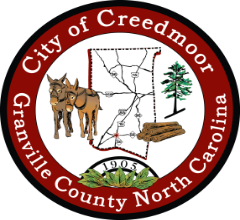 Call to Order and invocationpledge of allegianceapproval of agendaPublic commentSub-committee ReportsActivitySocial Mediaold businessEquity Worksheet (GARE)Zoom access for meetings (members and public)new businessMusic FestivalRole of DEI liaisonElection of New Board ChairpersonAdjournment